Handige instellingen vanuit het registerVoordat er instellingen veranderd worden eerst het register back-uppenRegister Exporteren (back-up)Typ regedit in het zoekvenster – Toestaan - JaBestand – ExporterenMaak nieuwe map of kies gewenste map – Bestandsnaam (datum) - OpslaanRegister na problemen herstellenTyp regedit in het zoekvenster – Toestaan - JaBestand – ImporterenKies Register bakup map – dubbelklik op laatste backup - .REGTaakbeheer is uitgeschakeld door beheerderTyp: regedit in zoekvenster Zoek HKEY_CURRENT_USER/Software/Microsoft/Windows/CurrentVersion/Policies/System,Vervolgens zoek je de sleutel DisableTaskMgr en zet deze op 0 nu is de Taakbeheer ingeschakeld. Om de Taakbeheer weer uit te schakelen zet de waarde 1
Als de map System er niet tussen staat, maak dan die map aan, en maak vervolgens de sleutel DisableTaskMgr aan, en zet de waarde op 1 om het uit te schakelen.
Even in het kort: 
0 is Taakbeheer inschakelen.
1 is Taakbeheer uitschakelen.Kleur van Titelbalk aanpassenTyp regedit in het zoekvenster –  JaSelecteer - KEY_CURRENT_USER\SOFTWARE\Microsoft\Windows\DWM\ColerprevalenceVerander de waarde van 0 naar 1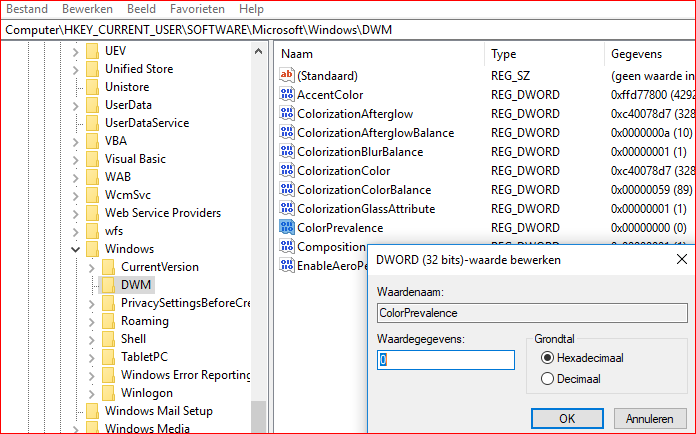 Sluit het registerRechterklik op bureaublad – Aan persoonlijke
voorkeuren aanpassenSelecteer – Kleuren - kies een kleurSluiten 
(toegepast op Taakbalken van Windows)Sneller opstarten van WindowsIngebouwde vertraging om apps ook mee laten opstarten uitzettenTyp regedit in het zoekvenster –  JaSelecteer – Computer\HKEY_CURRENT_USER\SOFTWARE\Microsoft\Windows\
CurrentVersion\Explorer\Rechterklik op Explorer – Nieuw – Sleutel – geef naam: Serialize (indien niet al aanwezig)Rechterklik in het lege rechterveld _ DWORD (32 bits)-waarde – 
Geef deze de Naam: StartupDelayInMSec Dubbelklik erop en verander de waarde van 0 naar 1Sluit het register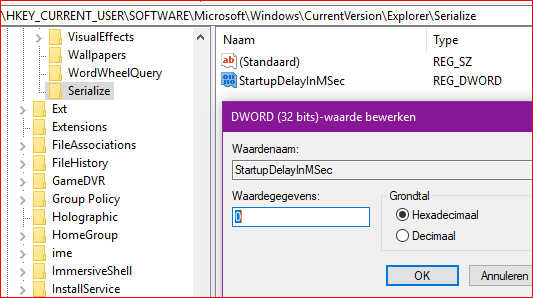 OneDrive Verwijderen indien niet nodigOneDrive staat in de Verkenner en kan niet worden verwijderd, hoewel het een handige dienst is kan het toch zijn dat u hem niet gebruikt en liever niet in beeld hebt.Typ regedit in het zoekvenster –  JaSelecteer – Computer\HKEY_CLASSES_ROOT\.CLSID\{018D5C66-4533-4307-9B53-224DE2ED1FE6}Indien in rechterveld onderdeel: IsPinnedToNameSpaceTree staat dubbelklik erop en verander de waardevan 1 naar 0 Indien dit item er niet staat niets veranderenSnellere de menu’s activeren vanuit de rechterklikIn de onderliggende menu’s van de rechtermuisklik is een vertraging ingebouwdTyp regedit in het zoekvenster –  JaSelecteer – HKEY_CURRENT_USER\Control Panel\DesktopDubbelkik op MenuShowDelay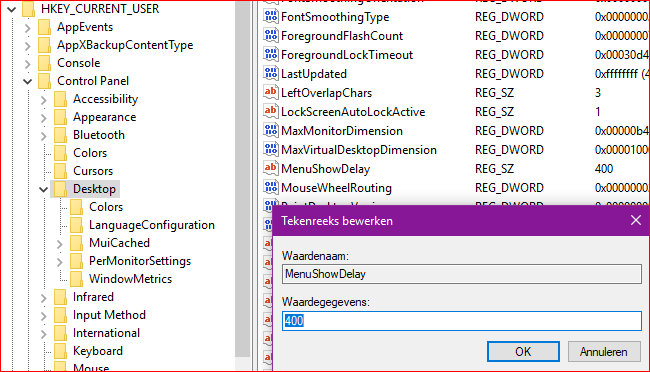 Verander de waarde van 400 naar 0